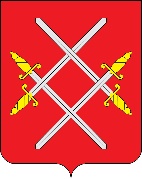 АДМИНИСТРАЦИЯ РУЗСКОГО ГОРОДСКОГО ОКРУГАМОСКОВСКОЙ ОБЛАСТИПОСТАНОВЛЕНИЕот __________________________ №_______О внесении изменения в Порядок обращения за компенсацией родительской платы за присмотр и уход за детьми, осваивающими образовательные программы дошкольного образования в муниципальных дошкольных образовательных организациях Рузского городского округа Московской области, осуществляющих образовательную деятельность, и порядок ее выплаты, утвержденный постановлением Администрации Рузского городского округа Московской области от 23.08.2019 № 4151(в редакции от 20.08.2020 № 2440)В соответствии с Федеральным законом от 29.12.2012 № 273-ФЗ «Об образовании в Российской Федерации», Законом Московской области от 27.07.2013 № 94/2013-ОЗ «Об образовании», Законом Московской области от 12.12.2013 № 147/2013-ОЗ «О наделении органов местного самоуправления муниципальных образований Московской области отдельными государственными полномочиями Московской области в сфере образования», Законом Московской области от 04.12.2019 № 253/2019-ОЗ «О межбюджетных отношениях в Московской области», Постановлением Правительства Московской области от 26.05.2014 № 378/17 «Об утверждении Порядка обращения за компенсацией родительской платы за присмотр и уход за детьми, осваивающими образовательные программы дошкольного образования в организациях Московской области, осуществляющих образовательную деятельность, и порядка ее выплаты, Порядка расходования субвенций бюджетам муниципальных образований Московской области на выплату компенсации родительской платы за присмотр и уход за детьми, осваивающими образовательные программы дошкольного образования в организация Московской области, осуществляющих образовательную деятельность», руководствуясь Уставом Рузского городского округа, Администрация Рузского городского округа постановляет:Внести в постановление Администрации Рузского городского округа от 23.08.2019 № 4151 «Об утверждении Порядка обращения за компенсацией родительской платы за присмотр и уход за детьми, осваивающими образовательные программы дошкольного образования в муниципальных дошкольных образовательных организациях Рузского городского округа Московской области, осуществляющих образовательную деятельность, и порядок ее выплаты» (в редакции от 20.08.2020 № 2440) (далее – Постановление) следующие изменения:          1.1     Пункт 2 Постановления добавить абзацем следующего содержания: «Компенсация выплачивается ежемесячно с учетом фактического посещения воспитанником организации Московской области, осуществляющей образовательную деятельность по программам дошкольного образования».1.2      Пункт 2 Порядка обращения за компенсацией родительской платы за присмотр и уход за детьми, осваивающими образовательные программы дошкольного образования в муниципальных дошкольных образовательных организациях Рузского городского округа Московской области, осуществляющих образовательную деятельность, и порядок ее выплаты, утвержденного Постановлением (далее - Порядок), изложить в новой редакции:«2. Компенсация родительской платы выплачивается одному из родителей (законных представителей) ребенка (детей), посещающего(их) образовательную организацию Рузского городского округа Московской области, реализующую образовательную программу дошкольного образования, (далее – образовательная организация), внесшему родительскую плату за присмотр и уход за ребенком (детьми) (далее – родительская плата).При назначении компенсации за второго, третьего и последующих детей в составе семьи учитываются дети в возрасте до 18 лет, а также совершеннолетние дети, обучающиеся по очной форме обучения в образовательной организации любого типа независимо от ее организационно-правовой формы (за исключением образовательной организации дополнительного образования), до окончания такого обучения, до достижения ими возраста 23 лет.Компенсация родительской платы выплачивается за весь период, в течение которого родитель (законный представитель) вносил родительскую плату.Начисление и выплата компенсации производятся за месяц, в котором ребенок посещал образовательную организацию, после поступления фактически начисленной родительской платы, за соответствующий период».Пункт 4 Порядка изложить в новой редакции:«4. К заявлению прилагаются следующие документы:	а) копия документа, удостоверяющего личность заявителя;	б) копия свидетельства о рождении ребенка (детей), на которого(ых) назначается компенсация, а также на всех предыдущих детей в семье в возрасте до 18 лет и на совершеннолетних детей, обучающихся по очной форме обучения в образовательной организации любого типа независимо от ее организационно-правовой формы (за исключением образовательной организации дополнительного образования) до окончания такого обучения, но не дольше чем достижения ими возраста 23 лет;	в) копия решения органа опеки и попечительства об установлении опеки (попечительства) над ребенком – для опекунов, попечителей;	г) копии документов, подтверждающих родственные связи между ребенком и родителем (усыновителем) в случае непрослеживания родственной связи между ребенком и родителем (усыновителем), - свидетельства о заключении брака, или свидетельства об установлении отцовства, или свидетельства о расторжении брака, или свидетельства о перемене имени, или свидетельства об усыновлении (удочерении);	д) справка с места учебы совершеннолетнего ребенка (детей), подтверждающая обучение по очной форме в образовательной организации любого типа независимо от ее организационно-правовой формы (за исключением образовательной организации дополнительного образования).	В случае если документы подаются через представителя заявителя, также представляется документ, подтверждающий полномочия на осуществление действий от имени заявителя. В качестве документа, подтверждающего полномочия на осуществление действий от имени заявителя, предоставляется доверенность, оформленная в соответствии с законодательством Российской Федерации».2. Опубликовать настоящее постановление в газете «Красное знамя» и разместить на официальном сайте Рузского городского округа в сети «Интернет».3. Контроль за исполнением настоящего постановления возложить на Заместителя Главы Администрации Рузского городского округа Волкову Е.С.Глава городского округа                                                             Н.Н. Пархоменко